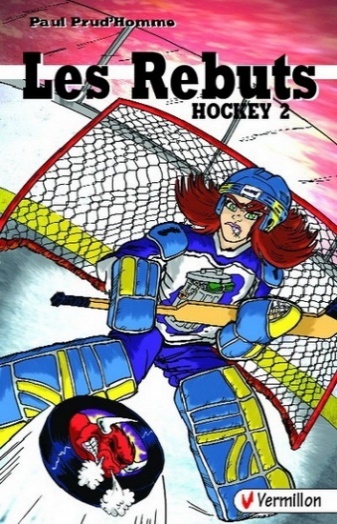 Le romanChapitre 1Dans ce chapitre, nous rencontrons le personnage principal Sab.  Elle est une adolescente qui adore jouer au hockey.  Son ami Guy (Ti-Foin) aime aussi ce sport.  À la rentrée des classes d’école Marc-Lyonnais, les deux amis se rendent à la réunion pour faire partie de l’équipe de l’école (les Lions).  Malheureusement, l’entraîneur, M. Kowalski refuse qu’ils fassent partis de l’équipe.  Il ne veut pas de filles ou de petits joueurs sur son équipe.  Chapitre 2Résume le chapitre 2 en suivant l’exemple du chapitre 1. Au chapitre 2, Sab et Guy décident de faire partie de l’équipe d’autres écoles.  Malheureusement, __________________________________________________________________________________________________________________________________________________________________________________________________________________________________________________________________________________________________________________________________________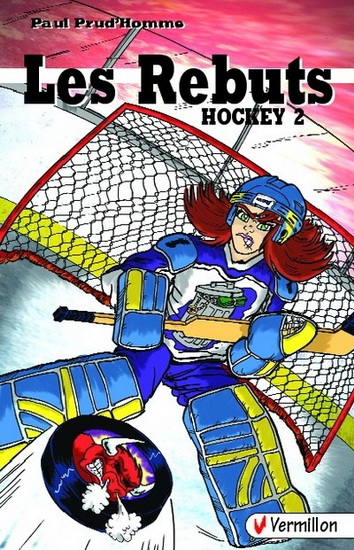 Chapitre 3Énumère les 6 équipes dans la ligue avec une courte description. Par exemple,Selon toi, de ces 6 équipes, prédis quelle équipe gagnera et quelle équipe sera en dernière place?__________________________________________________________________________________________________________________________________________________________________________________________Exercices de classe de mots.Chapitre 4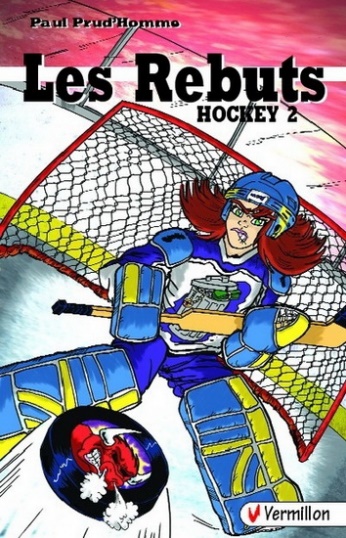 Contre quelle équipe Les rebuts jouent-ils pour la première fois? ________________________________________________________________________________________________________________________________Explique comment se passe ce match. ________________________________________________________________________________________________________________________________Quelle stratégie La Bol trouve-t-il pour son équipe? ________________________________________________________________________________________________________________________________Quelle ruse utilise Les Rebuts avec Baba à la Pizzeria? ________________________________________________________________________________________________________________________________Chapitre 5Remplis les tiretsPour sa fête, Sab reçoit _______________________________.Malheureusement, la mère d’Elzéar Lalande (Lala) meurt d’un _________________. Il ne pourra pas jouer au prochain match.Pendant la saison de hockey, les stratégies enseignées par La Bol aident beaucoup.  Le jeu ___________________ des Rebuts s’améliore.Pour se rendre aux finales, l’équipe doit gagner _______________ matchs.En revanche, l’équipe a même remporté une victoire contre l’équipe des _____________.  M. Kowalski en est humilié!Tannés de la puanteur de Salo, ses amis l’apportent sous la _____________ pour le laver.Sab va amener Kevin (Salo) à la ______________________ afin de nettoyer son équipement.  Identifie et encercle la figure de style.  Explique ton choix.Ses études, son travail à temps partiel, le karaté et le hockey occupent tout son temps.Métaphore		Comparaison		Personnification	Hyperbole	Énumération Onomatopée		Antithèse		Oxymore		Répétition	 AllitérationExplique ton choix : _____________________________________________________________Tous se donnent des claques dans les mains. Un courant d’énergie et d’espoir les électrise.  Métaphore		Comparaison		Personnification	Hyperbole	Énumération Onomatopée		Antithèse		Oxymore		Répétition	 AllitérationExplique ton choix : _____________________________________________________________Tu as du cœur….un cœur courageux quand tu défends tes coéquipiers sur la glace.Métaphore		Comparaison		Personnification	Hyperbole	Énumération Onomatopée		Antithèse		Oxymore		Répétition	 AllitérationExplique ton choix : _____________________________________________________________Clic! La laveuse démarre, barbote une bouillie grisâtre….Métaphore		Comparaison		Personnification	Hyperbole	Énumération Onomatopée		Antithèse		Oxymore		Répétition	 AllitérationExplique ton choix : _____________________________________________________________Registres de langueSalo a beaucoup de difficultés à communiquer en français.  Il parle souvent le « franglais ».   Quel registre de langue utilise-t-il? _________________________________Comment pourrais-tu améliorer les paroles suivantes d’Salo?Le coin-wash, nous allons sécher tout ça, fait Sab en pointant le sac d’équipement.O.K. ; les boys m’ont jeté dans le shower.Un peu….c’est tout jai…Mon famille est pauvre….Oui… I must…Pas beaucoup d’argent chez nous.….Well…il boit….c’est son full time job…I know…..je suis pas trop kleen…. But, le washer est brisé depuis deux ans….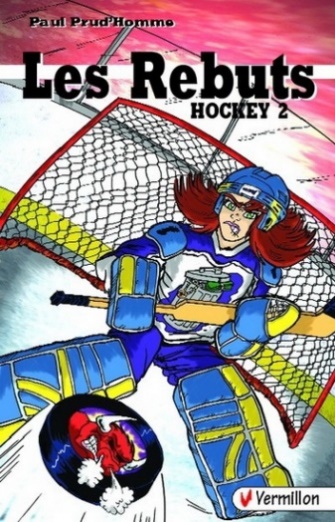 Chapitre 6Alco arrive avec quoi à leur match de hockey? ________________________________________________________________________________________________________________________________Pourquoi boit-il? ________________________________________________________________________________________________________________________________Quel est le prénom d’Alco? _____________________Quel est le cri de l’équipe des Rebuts? ___________________________________Qui a marqué le but gagnant? ____________________Exercices de classe de mots.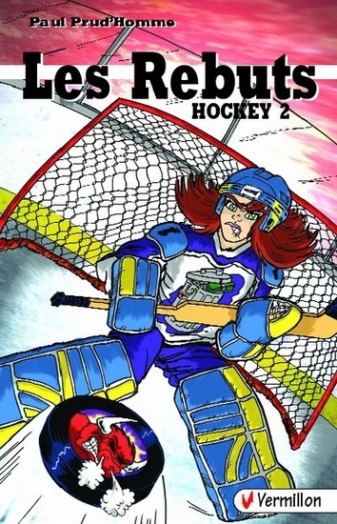 Chapitre 7Remplis le tableau ci-dessous en indiquant ce qu’on apprend de nouveau en lien avec ce personnage : Chapitre 8Décris comment se déroule la demi-finale des Rebuts :Chapitre 9Quelle équipe les Rebuts affrontent-ils pour les finales? __________________Comment se préparent les Rebuts?________________________________________________________________________________________________________________________________Qui compte le but pour égaliser la série? __________________Identifie et encercle la figure de style.  Explique ton choix.Il baisse les yeux pour accepter une rondelle bondissante et crack!Métaphore		Comparaison		Personnification	Hyperbole	Énumération Onomatopée		Antithèse		Oxymore		Répétition	 AllitérationExplique ton choix : _____________________________________________________________Lala est blessé au pouce – coup de « hache » de Maniaco.  Métaphore		Comparaison		Personnification	Hyperbole	Énumération Onomatopée		Antithèse		Oxymore		Répétition	 AllitérationExplique ton choix : _____________________________________________________________Lorsque le « bœuf » arrive sur lui, Guy se projette sur la glace.Métaphore		Comparaison		Personnification	Hyperbole	Énumération Onomatopée		Antithèse		Oxymore		Répétition	 AllitérationExplique ton choix : _____________________________________________________________Lorsqu’il revient au jeu en deuxième période, il ressemble à un raton laveur.Métaphore		Comparaison		Personnification	Hyperbole	Énumération Onomatopée		Antithèse		Oxymore		Répétition	 AllitérationExplique ton choix : _____________________________________________________________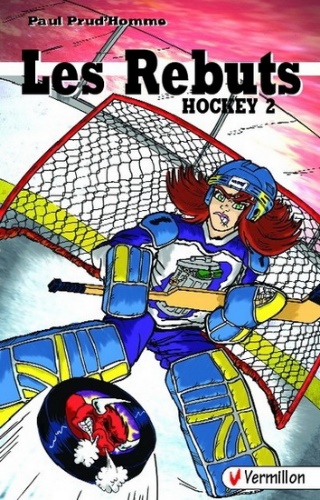 Chapitre 10Pourquoi les Rebuts doivent payer et aller pratiquer à l’arène au lieu de chez elle? ________________________________________________________________________________________________________________________________Quel mauvais tour Bo-Bob et Shapiro jouent-ils avec Alco? ________________________________________________________________________________________________________________________________Pourquoi Guy se fait mettre un sac sur la tête pendant qu’il courait? ________________________________________________________________________________________________________________________________Quel mot utiliserais-tu pour décrire l’équipe des Bullies? ________________________________________________________________Décris la situation finale du roman.	________________________________________________________________________________________________________________________________________________________________________________________________________________________________________________________________Les RebutsL’équipe de Sab (les rejetés)les Griffés du Collège Privé (costume)Les Lions de Marc-Lyonnaisles Bullies de Bullington (grand, colosse)Les VautoursRivals des Lionsles LogicielsLogo écran d’ordinateurBiz Lala La Bol Salo 